Conducting Internal InvestigationsThis is a sample of a standard operating guideline (SOG) on this topic. You should review the content, modify as appropriate for your organization, have it reviewed by your leadership team and if appropriate your legal counsel. Once adopted, make sure the SOG is communicated to members, implemented and performance monitored for effective implementation.Policy:It is extremely important for organizations to promptly conduct a thorough and equitable investigation of all alleged workplace wrongdoing such as harassment, discrimination, retaliation, theft, and threats of violence. Additionally, organizations must take appropriate remedial action to stop workplace misconduct and prevent future occurrences.This policy offers risk management guidelines to assist in appropriately responding to employee allegations of workplace wrongdoing.Procedures:Establish an Internal Investigation TeamDesignate an Internal Investigation Team to investigate all allegations of personnel conflict or wrongdoing. In the interest of fairness, the Investigation Team should reflect the diversity of the workforce.Train the Investigation TeamIt is recommended that a labor and employment attorney or human resources professional periodically train your organization's Investigation Team to prepare for the variety of potential allegations of workplace wrongdoing. Training on case scenarios is a productive "trial run" for investigators, designed to help avoid mistakes with an actual complaint. Proactive training familiarizes Team members with established investigation guidelines and strengthens employee confidence in the organization's internal processes.Know What Constitutes as an Effective InvestigationSound investigations are composed of many factors, including but not limited to:Fairness to all involvedConflict of interest check to identify and remove any Investigation Team members named in a complaint or too closely associated with those involvedInitiate the investigation promptly upon receipt of a complaint Review of relevant company policies and proceduresNon-retaliation measures (when appropriate, consider separating the accuser and the accused during the investigation to minimize potential for continuing harm or retaliation)Protecting confidentiality to the greatest extent possible while allowing for a comprehensive investigation Instructing that the complaint and investigation should be kept confidentialOutlining investigation steps for all interested partiesInforming interested parties that false and/or malicious allegations or participation in the investigation will lead to disciplineReaffirming the organization's multiple avenues of complaint in the event of further wrongdoing or retaliation lnterviewer(s) taking detailed notes, careful not to interpret what is saidAllowing all interested parties to give their detailed accounting, and perspectives of the factslnterviewer(s) develop an investigation summary - an objective report of the facts established during the investigationReviewing interview notes with persons questioned to ensure accurate documentationCommunicating an estimated timeframe for completion of the investigationTimely completion of the thorough investigation, indicating the organization took the complaint seriouslyIncorporate Standardized Investigation FormsUtilizing consistent forms and/or questions for investigations demonstrates fairness for all involved in an allegation. A goal is to prevent various supervisors from using their own methods of questioning and documentation. Standardized forms and questions help guide the investigators when meeting with the person making the complaint (accuser), the accused, and any witnesses. Strive for consistency from one investigation to the next but allow for customization depending upon who is being interviewed and the nature of the allegation. Remember that it is wise to assume all documentation surrounding the investigation may be discoverable, and ultimately produced to opposing legal counsel, a judge, or jury.Third-Party InvestigationsCircumstances may arise where any internal investigation may be perceived as biased for the organization's benefit. Employees may be more comfortable speaking candidly to an objective person from outside the organization. A human resources consultant, private investigator, or legal counsel may serve as a third-party investigator. Select an investigator based on the professional's level of education and experience in relation to the nature of the complaint.Consider Involving Legal CounselSeek immediate input from your legal counsel regarding the response to a personnel complaint. There are valid reasons for and against utilizing your regular legal counsel as the third-party investigator, including the attempt to keep all or part of the documentation surrounding the investigation confidential for subsequent litigation. For this, protected documentation should be labeled "attorney work product" and/or "privileged attorney-client communication." One possible disadvantage of using your organization's regular attorney for conducting the investigation is that the attorney may be asked to serve as a witness in subsequent litigation, and therefore unable to represent the organization in litigation.This is a sample guideline furnished to you by VFIS. Your organization should review this guideline and make the necessary modifications to meet your organization’s needs. The intent of this guideline is to assist you in reducing exposure to the risk of injury, harm or damage to personnel, property and the general public. For additional information on this topic, contact your VFIS Risk Control representative.References:Conducting Internal Investigations, vfis.comREPLACE WITH YOUR MASTHEADREPLACE WITH YOUR MASTHEADREPLACE WITH YOUR MASTHEAD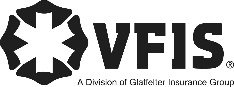 SOG Title:SOG Title:SOG Number:SOG Number:Original Date:Revision Date:ABC Fire Department General Operating GuidelineABC Fire Department General Operating GuidelineABC Fire Department General Operating Guideline